ČETVRTAK,15.4.2021. MATEMATIKA-MD-BEZ UPOTREBE TABLICE MNOŽENJA RIJEŠI ZADATKE: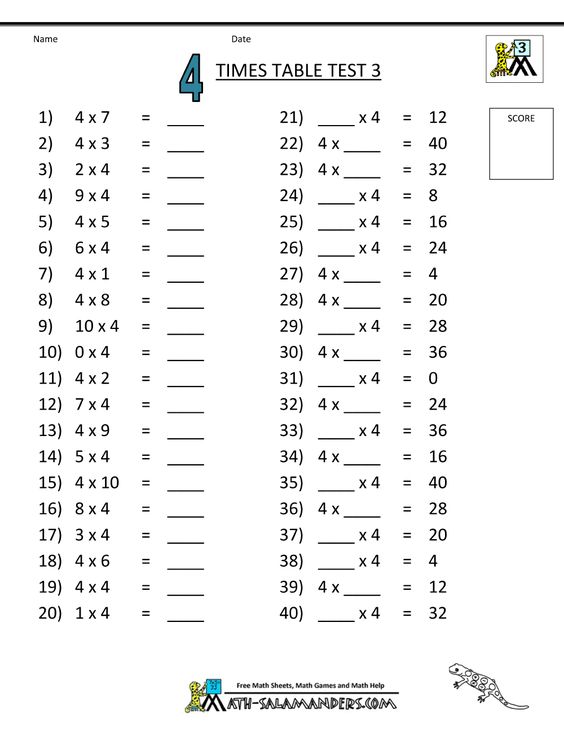 